Today’s ServiceOctober 6, 2019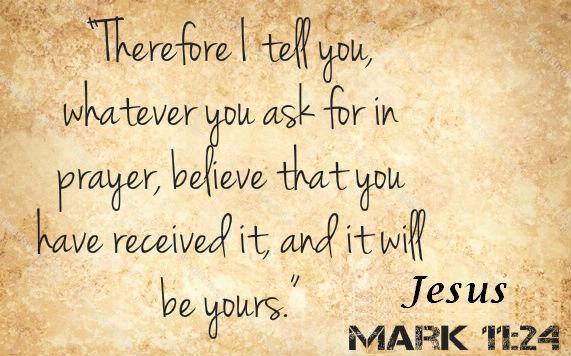  Call to Worship                                                                                                                                                                                        Hymn AnnouncementsPrayer RequestsMusicSermonCommunionOffering From the PastorThe Bible is clear that the spirit world is every bit as real as the physical universe (Eph. 6:12). There is an unseen battle taking place around us every moment between God's holy angels and the forces of darkness (Dan. 10:12-14; Eph. 6:10-17; Jude 1:9). If we are vigilant as the Lord commands, we will not be caught unprepared by Satan’s attacks (1 Pet. 5:8; 2 Cor. 2:11). And we have the promise of God that His Holy Spirit is stronger than any of Satan's schemes (1 Jn. 4:4). God has given His children everything we need to stand firm against any spiritual attack of our enemy. The apostle Paul calls this the "armor of God" (Eph. 6:11).  So, stand…and be unmoved! 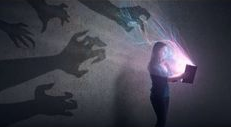 Pastor TonyChurch InformationLast Week’s giving:       $        455           Month to date:      $     3,607Weekly Goal:                 $      1,200        Previous month:       $    4,470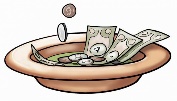 2019 Weekly Average: $     1,101           EldersTony Raker (Pastor)..……………………...........     tonyraker@yahoo.comDelmas (Moe) Ritenour….…………………………..  moemar@shentel.net Finance:   Linda Fraley ………………………………..  lindaf12@shentel.net IT & Media:  Rob Moses & Scott TuckerBulletin: Rob Moses ……………….  admin@graceevfreechurchva.org Breakfast: Tammy Copeland ……….…tammyscopeland@gmail.com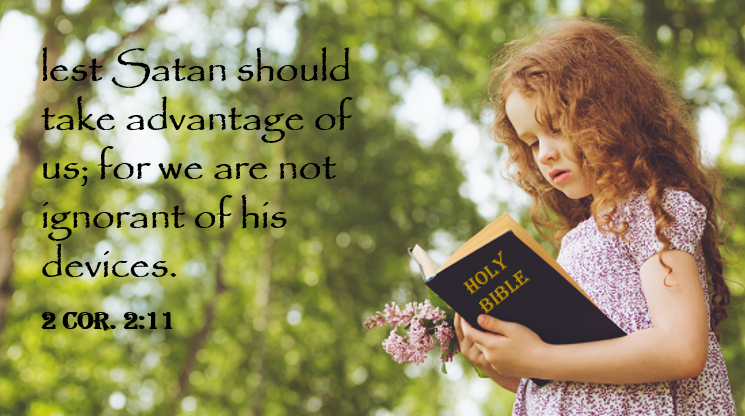 Grace Evangelical Free Church718 E Queen Street, Strasburg, VA 22657,     540-465-4744 msg ph  https://graceevfreechurchva.orgPlease turn off or mute cell phonesNotes: 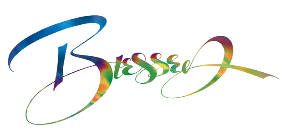 Last Breakfast of 2019 is 10/19/2019Why is lemon juice made with artificial flavor and dishwashing liquid with real lemons?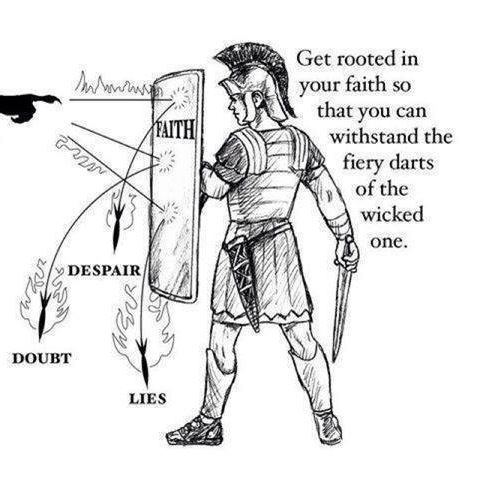 